На основании Федерального закона от 06.10.2003 № 131-ФЗ «Об общих принципах организации местного самоуправления в Российской Федерации», руководствуясь Уставом муниципального образования Сорочинский городской округ Оренбургской области, Совет депутатов муниципального образования Сорочинский городской округ Оренбургской области РЕШИЛ:1. 	Внести в  решение Сорочинского городского Совета от 31 мая 2016 года № 120 «Об утверждении Порядка принятия решений об установлении тарифов на услуги муниципальных предприятий и учреждений на территории муниципального образования Сорочинский городской округ Оренбургской области» (далее – Порядок) следующие изменения:1.1 Приложение  к Порядку принятия решений об установлении тарифов на услуги муниципальных предприятий и учреждений на территории муниципального образования Сорочинский городской округ Оренбургской области изложить в новой редакции согласно приложению к настоящему решению.2.   Признать утратившими силу решение Совета депутатов муниципального образования Сорочинский городской округ Оренбургской области № 524 от 30 сентября 2019 года «О внесении изменений в решение Сорочинского городского Совета от 31 мая 2016 года № 120 «Об утверждении Порядка принятия решений об установлении тарифов на услуги муниципальных предприятий и учреждений на территории муниципального образования Сорочинский городской округ Оренбургской области»».3.  Настоящее решение вступает в силу после его официального опубликования в Информационном бюллетене «Сорочинск официальный».4. Контроль за исполнением настоящего решения возложить на постоянную депутатскую комиссию по вопросам бюджета, муниципальной собственности и социально-экономическому развитию.Председатель Совета депутатов муниципального образования Сорочинский городской округ Оренбургской области                                                  С.В. ФильченкоИ.о. главы муниципального образованияСорочинский городской округ – первыйзаместитель главы администрации городскогоокруга по оперативному управлениюмуниципальным хозяйством                                                                                                А.А. Богданов Приложение к решению Совета депутатов муниципального образования Сорочинский городской округ оренбургской области от 30 сентября 2021 года № 119Перечень услуг Услуги, оказываемые муниципальными предприятиями в сфере жилищно-коммунального хозяйства, согласно учредительных документов.Услуги, оказываемые муниципальными учреждениями в сфере культуры, образования, физической культуры и спорта согласно учредительных документов, в том числе – прокат костюмов, реквизита.Работы, оказываемые муниципальными учреждениями в сфере содержания объектов зеленых насаждений, благоустройства, чистки, уборки территорий.Социально-значимые услуги, оказываемые на территории Сорочинского городского округа:- помыв в банях.Работа автотранспорта.Ремонтно-строительные работы.Аренда помещений, аппаратуры.Консультационные услуги (проведение семинаров, конференций, «круглых столов» и т.п.).Печать, копирование и сканирование документов.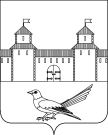 СОВЕТ ДЕПУТАТОВ МУНИЦИПАЛЬНОГО ОБРАЗОВАНИЯСОРОЧИНСКИЙ ГОРОДСКОЙ ОКРУГОРЕНБУРГСКОЙ ОБЛАСТИ(X СЕССИЯ ШЕСТОГО СОЗЫВА)РЕШЕНИЕот 30 сентября 2021 года № 119О внесении изменений в решение Сорочинского городского Совета                 от 31 мая 2016 года № 120 «Об утверждении Порядка принятия решений об установлении тарифов на услуги муниципальных предприятий и учреждений на территории муниципального образования Сорочинский городской округ Оренбургской области» Приложение к Порядку принятия решений об установлении тарифов на услуги муниципальных предприятий и учреждений на территории муниципального образования Сорочинский городской округ Оренбургской области